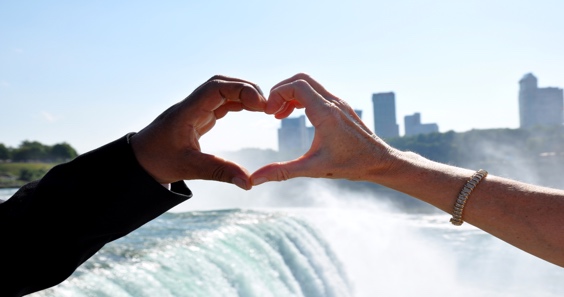 Lima ~ Chase ~ Persico	    2017 – 2018        ABCDEF 8:309:15(8:30 – 9:00)Writing w/ Mr. PWINw/ Mr. P, Mrs. B, Mrs. D Social StudiesORScienceENRICHMENTSocial StudiesORScienceSocial StudiesORScience 9:2010:05(9:05 – 10:00)Social StudiesORSciencew/ Mrs. B MUSIC LIMACOMPUTERCHASE ART LIMALIBRARY CHASE(9:20 – 10:10)Social StudiesORSciencew/ Mrs. BLIBRARY LIMAART CHASECOMPUTER LIMA MUSIC CHASE   10:1010:55(10:00 – 10:55)Social StudiesORScienceSocial StudiesORSciencew/ Mrs. B. Social StudiesORScienceSocial StudiesORScienceWIN w/ Mrs. DSocial StudiesORScience11:0012:00RECESS      >>>      LUNCHRECESS      >>>      LUNCHRECESS      >>>      LUNCHRECESS      >>>      LUNCHRECESS      >>>      LUNCHRECESS      >>>      LUNCH12:0512:35(12:00 – 1:20)WELLNESS TEAM Social StudiesORScienceWriting(12:00 – 1:20)WELLNESS TEAM WritingWriting12:351:40(1:25 – 2:05)ELA w/ Mr. P.ORMathELA w/ Mr. P.ORMathELA w/ Mr. P.ORMath(1:25 – 2:05)ELA w/ Mr. P.ORMathELA w/ Mr. P.ORMathELA w/ Mr. P.ORMath 1:402:45(2:05 – 2:45)ELA ORMath w/ Mr. P.ELA ORMath w/ Mr. P.ELA ORMath w/ Mr. P.(2:05 – 2:45)ELA ORMath w/ Mr. P.ELA ORMath w/ Mr. P.ELA ORMath w/ Mr. P. 2:452:50PM HomeroomPM HomeroomPM HomeroomPM HomeroomPM HomeroomPM Homeroom